Begleitblatt zum Besuch der BIM Offenburg 2019Der Messebesuch kann dir bei deiner Berufs- und Studienwahl helfen. Du kannst vor Ort direkt mit den Ausstellern in persönlichen Kontakt treten, Informationen über ihre Angebote einholen und sie direkt miteinander vergleichen. Was bieten sie an, welche Möglichkeiten bieten sie dir und welche Voraussetzungen musst du für eine Ausbildung oder ein Studium bei ihnen erfüllen? Wie und bei wem musst du deine Bewerbungsunterlagen einreichen? Alle diese Fragen kannst du direkt beim Ansprechpartner am Stand stellen und dir Informationsmaterial mit nach Hause nehmen.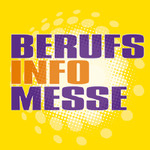 Folgende Info erhältst du von deinem Lehrer / deiner Lehrerin:Folgenden Infoveranstaltung werde ich beim BIM Lotsenservice besuchen (Dauer ca. 25 min):8:45 Uhr	  Einführungsveranstaltung9:15 Uhr	  A) Studium/ duales Studium
	  B) Vollzeitschulangebote der Beruflichen Schulen
	  C) AusbildungFinde drei Ausstellerund ihren Standort, die du auf der BIM besuchen willst.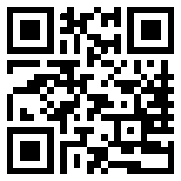 www.bim-finder.com1.2.3.Tipp: 
Informiere dich im Vorfeld der Messe im Internet über die UnternehmenNotiere von deinen besuchten  Ausstellern  folgende Info:Welche Ausbildungsberufe  kann man in diesem Unternehmen erlernen? 
bzw. Welche Abschlüsse kann man bei der Institution erreichen?Welche Anforderungen werden an mich, den Bewerber gestellt? Gibt es im Unternehmen Möglichkeiten für ein Praktikum, einen Ferienjob etc.? Wenn ja, an wen kannst du dich wenden (Name, Tel., E-Mail)?Bei wem und bis wann müssen deine Bewerbungsunterlagen bzw. Anmeldung eingereicht werden?Notizen: